M E G H Í V ÓTisztelettel meghívjuk Önt 2017. 6. 9-én, az egegi kastélyba,apalásti székhelyű, Ipeľ-Hont Polgári Társulás akciócsoportja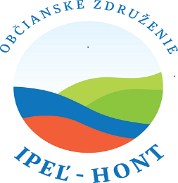 és a határon túli, magyarországi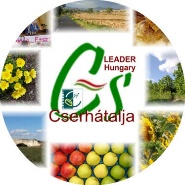 kozárdi székhelyű, Cserhátalja Vidékfejlesztési Egyesület (LEADER  HACS) helyi akciócsoportjaáltal szervezett nemzetközi konferenciára, mely a nemzetközi szintű CLLD stratégia alkalmazása tapasztalatait hivatott megvitatni.Program:Résztvevők érkezése – 9.30 – 10.00 ó.A konferencia megnyitója, a jelenlévők üdvözlése.Az Ipeľ-Hont Polgári Társulás eddigi tevékenysége ismertetése.A Cserhátalja Vidékfejlesztési Egyesület (LEADER  HACS), HU bemutatkozása.Cserhátalja Vidékfejlesztési Egyesület (LEADER  HACS), mint pályázati partner elért eredményei a gyakorlatban.Példák a gyakorlatiasságra – a vendéglátó vállalkozási tevékenysége tapasztalatai – a turizmus fejlesztése – az egegi Park Hotel tulajdonosa előadása.Az internetes geoinformációs rendszer ismertetése, melynek segítségével elérhetővé és alkalmazhatóvá válnak a már meglévő, történelmi és archeológiai helyek, tárgyak kutatásai, a jelenlegi nevezetességek, a falvak és régiók kulturális-, társadalmi-, sport- és turisztikai lehetőségei.Általános, kötetlen vita.Zárszó.Jaroslav Péter 										           A társulás elnöke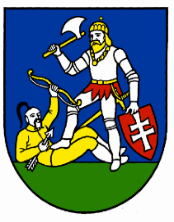 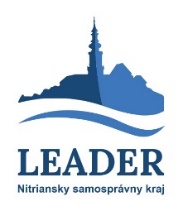 A rendezvény támogatója Nyitra Megye Önkormányzata!Örülünk a találkozásnak!Részvételüket, kérjük 2017. 6. 5-ig jelezzék a jambor.moni@gmail.com e-mail címen.